OSNOVNA ŠKOLA KOPRIVNIČKI BREGI       šk.god. 2019./2020.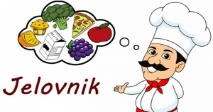 od 25.5. do 29.5.2020.Ponedjeljak, 25.5.Utorak, 26.5.Srijeda, 27.5.Četvrtak, 28.5.Petak, 29.5.Lino lada, kruh,čajPanirani file oslićaVarivo od lećePužići a la carbonaraMed, maslac,mlijeko